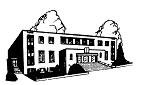 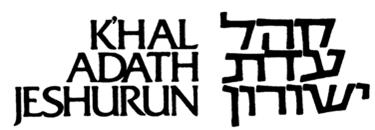 Shabbos PARaSHAS vayeshevdecember 17, ‘22 / 23 kislev 5783	AVOS UBANIM takes place Motzoei Shabbos at 6:30.Sponsored this week by an anonymous donor and לז"נ הרב טובי' בו ר' יוסף הלוי.  There will be pizza!For information and sponsorships, please call Albert Blank 212-740-8751.IN PERSON PIRCHEI AND B’NOS NOW TAKES PLACE AT 3:00 PM.  __________________________________________PIRCHEI/B'NOS REMOTE.Call (667) 770-1523 at 3:30 PM Erev Shabbos.Put in PIN CODE: 781711.When asked (after each part of the call), say YOUR LAST NAME, and then FIRST NAME.__________________________________________Weekday zemanei TefillaThe next Holiday Shiur will be on Monday, December 26th after the second (8:30 AM) Shacharis.  The Shiur will be given by Rabbi Nosson Lowenthal in 90 Bennett and sponsored by Rabbi and Mrs. Ronny Levy in memory of the 29th Yahrzeit of Kaila Bas Elyokim, Caroline Levy A"H, whose Yahrzeit is the 6th of Teves.The following Holiday Shiur will be on Monday, January 2, 2023.  The shiur will be given by Rabbi Levi Yosef Bechhofer and sponsored by Mr. and Mrs. Samson R. Bechhofer, L’Ilui Nishmas Mr. Jerry Bechhofer z”l, whose 14th Yahrzeit is the next day (Asoro B’Teves).Weekday ShiurimLooking for sponsors for next (and future) month’s SHABBOS MEVORACHIM KIDDUSH ($700).Contact the office or the Shabbos Mevorachim Committee.Subscriptions are available for Rabbi Reisman’s Navi Shiur which takes place each Motzoei ShabbosClick https://www.kajinc.org/form/rabbi-reisman-nach-shiur-registration-5783.html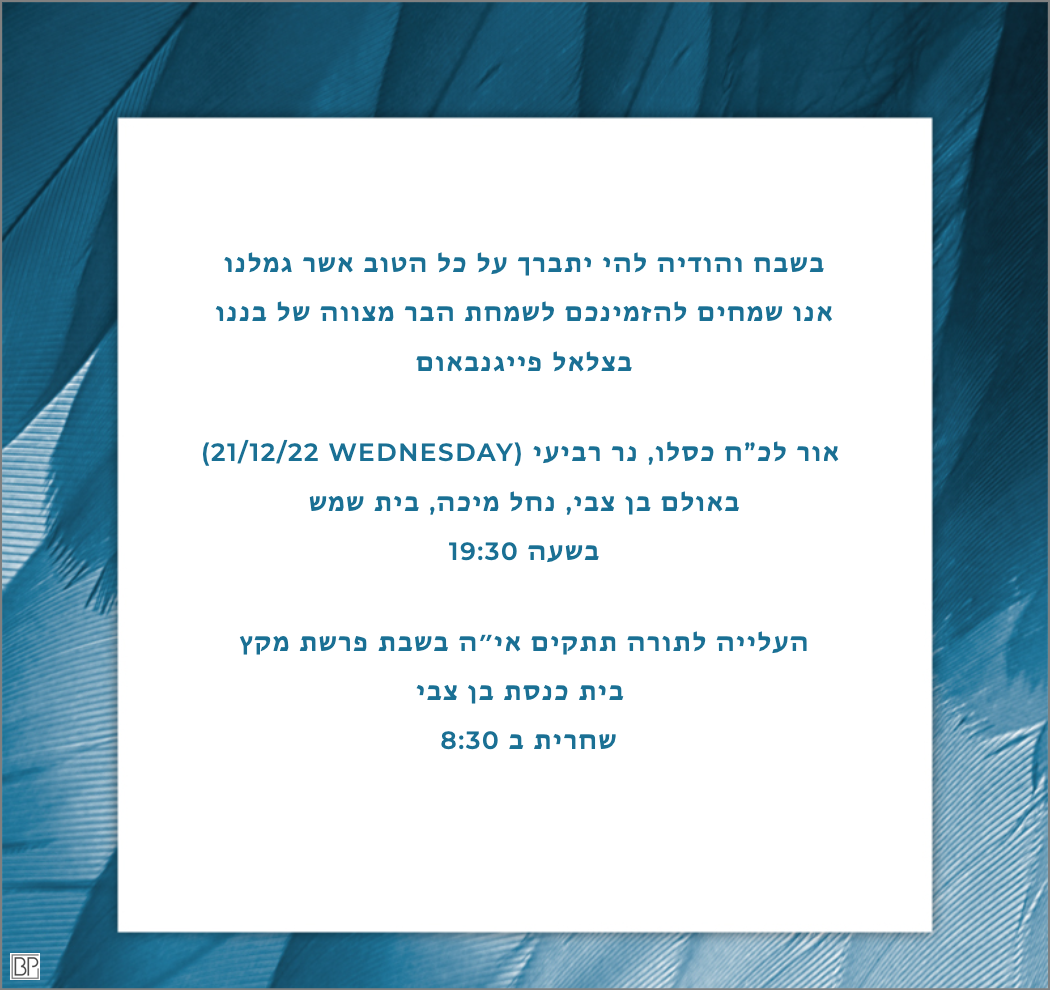 ___________________________________________________________________________________________________________►PUBLIC NOTICE◄Any articles left over 30 days in Shul or in the office for Shatnez testing, in the Keilim Mikva or by Kashering are considered Hefker and will be disposed of.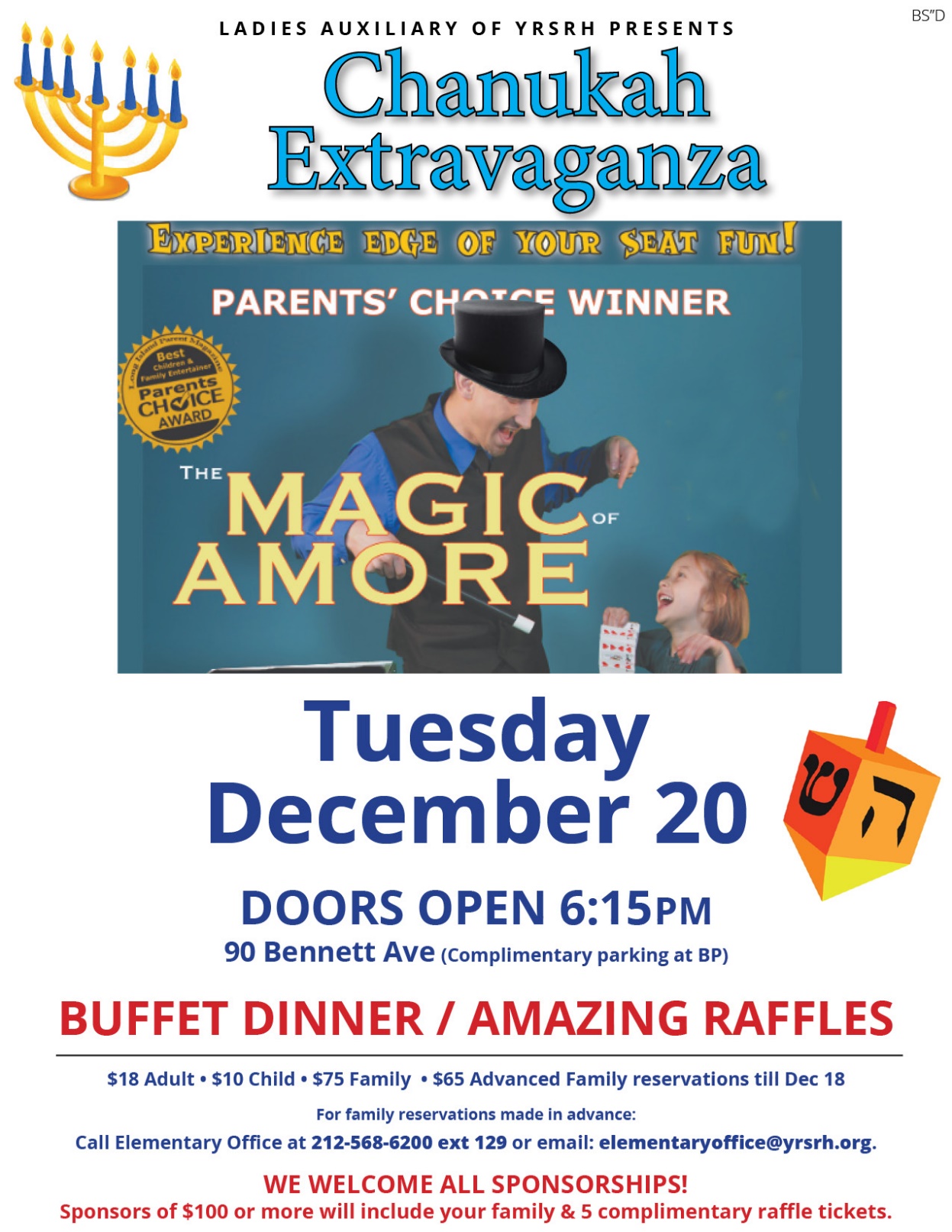 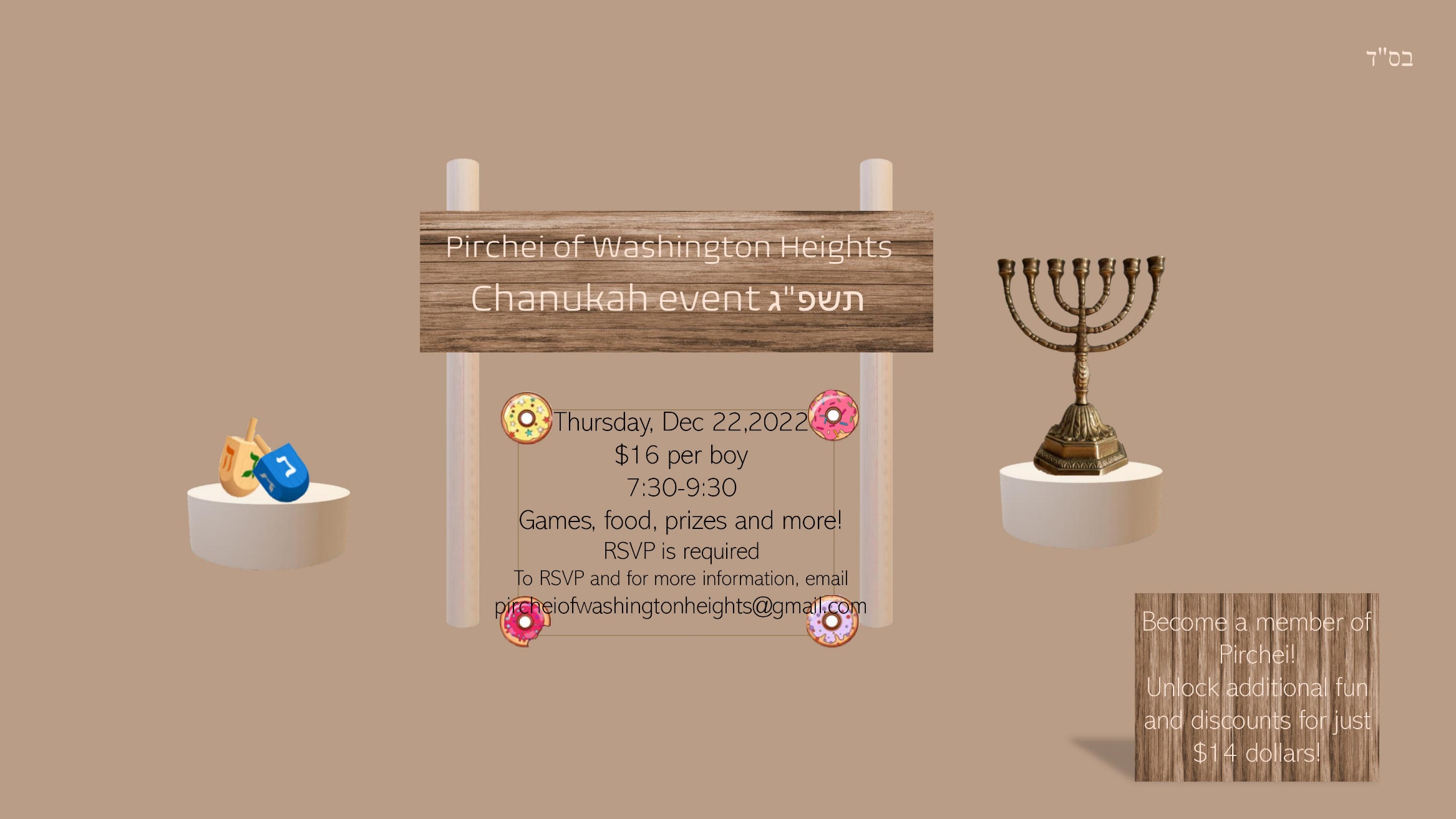 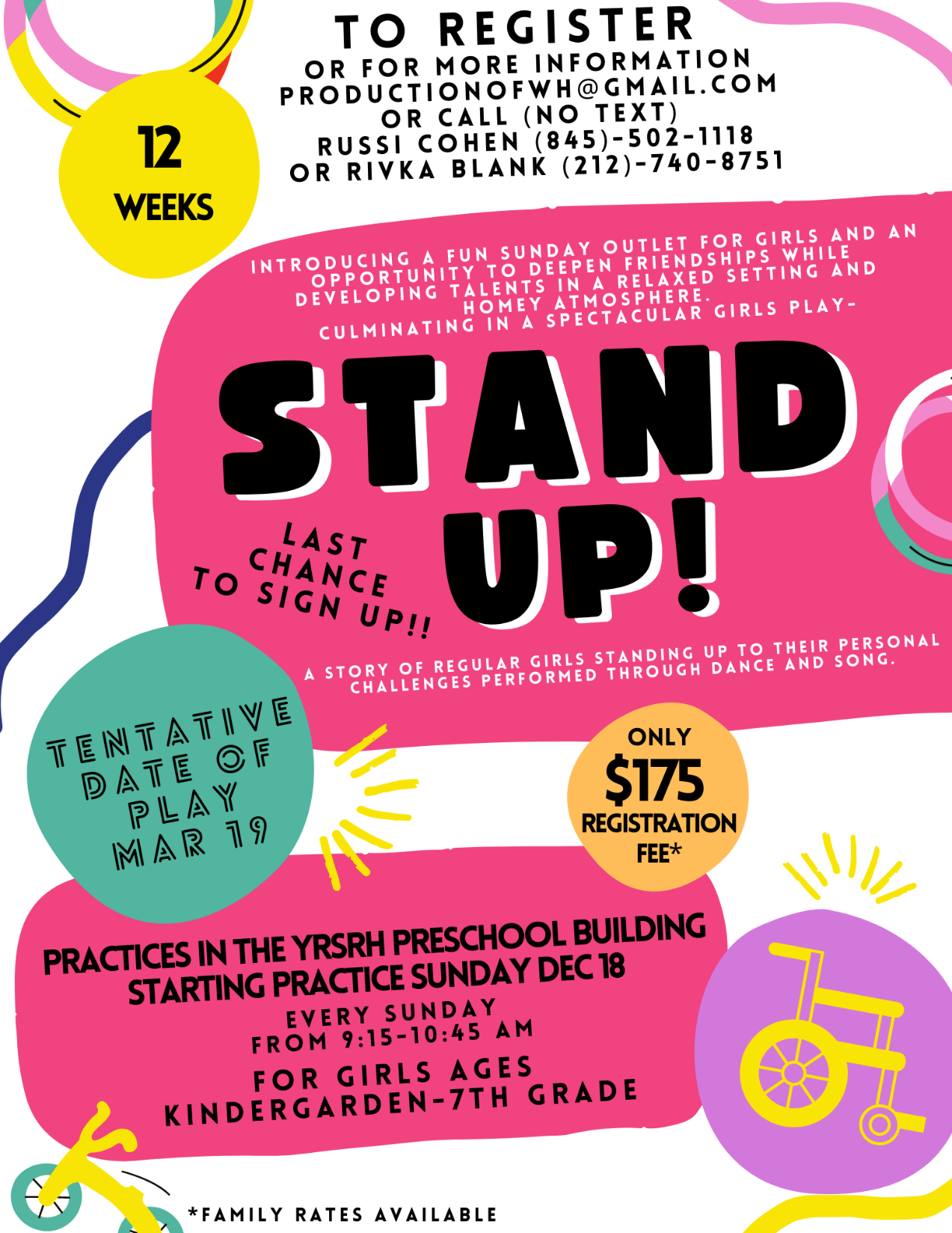 Novominsk on ChumashInsights, perspectives, and life lessons from the Novominsker Rebbe, Rav Yaakov Perlow zt"l, on Bereishis and Shemos by Rabbi Yecheskel Ostreicher, a close talmid of Rav Perlow, is available at http://www.artscroll.com/linker/KHALADATH/ASIN/NOC1H.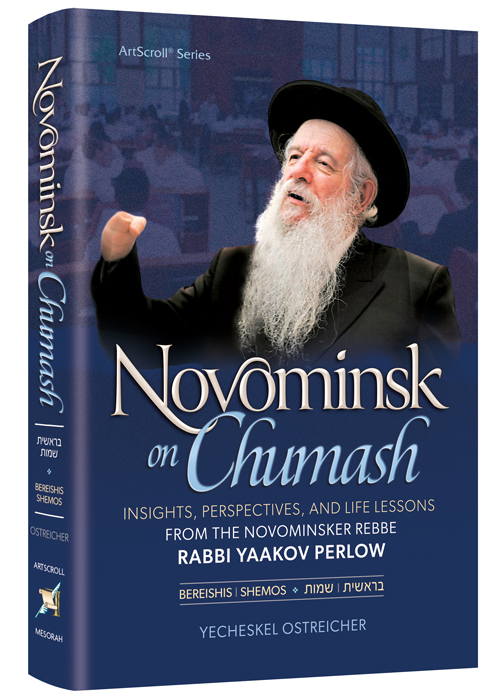 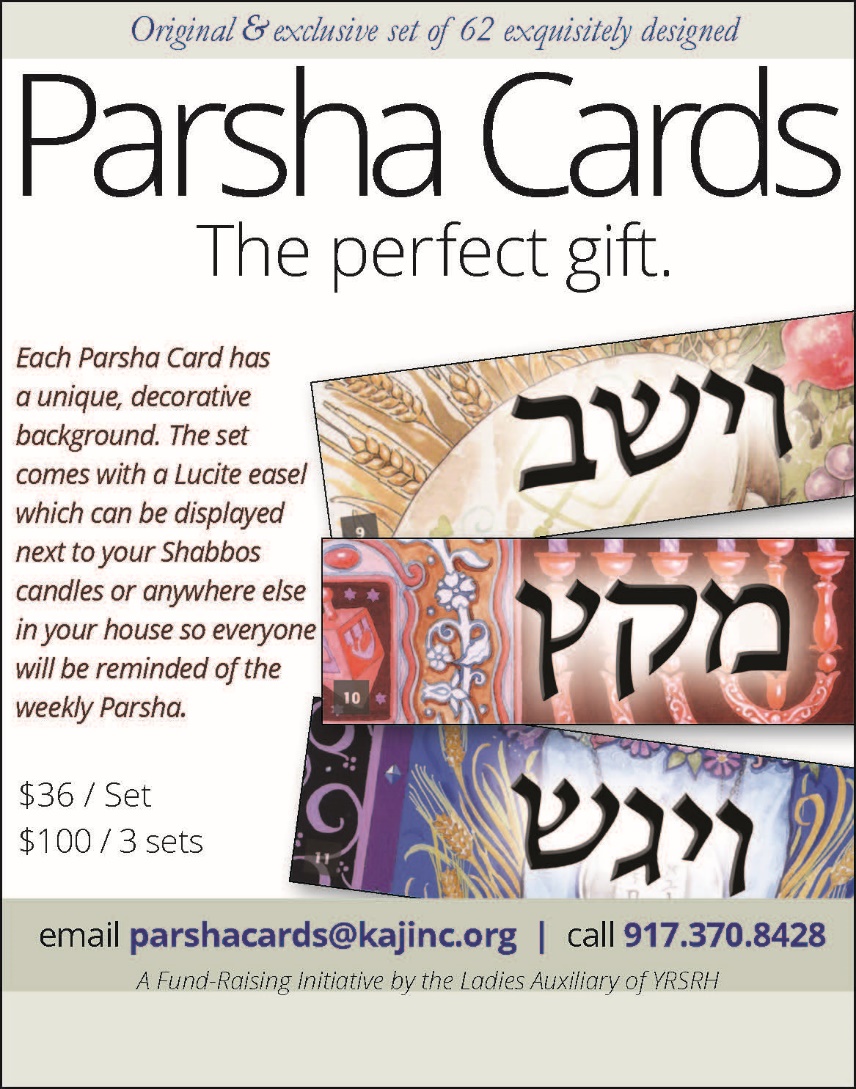 Rabbi Ronny Levy is offering notary services at no charge.  To avail yourself of his offer, please call 917-822-1686CONTACT INFORMATIONChevra KadishaWhen the services of the Chevra Kadisha are required - Bar Minon - kindly contact any of the following immediately:OFFICE OF THE CONGREGATION1-212-923-3582LEON GERSTLECell: 917-733-3639PINCHAS KATZENSTEIN201-399-4494All levaya arrangements must be made verbally with the Chevra Kadisha or the Kehilla office.  Family members should not contact Plaza Jewish Community Chapel. To avoid mix-ups, the Chevra Kadisha will communicate with the Plaza Jewish Community Chapel regarding levaya arrangements.Have a Good Shabbos and a freilichen Chanukah!Kabolas Shabbos4:15Hashkama 6:40Shacharis  8:30 Mincha 4:30Motzoei Shabbos 5:15ShiurSpeakerTimeLocationMikro LectureRabbi Kalman StraussAfter DaveningShulMishna Berura (For men)Rabbi Joel Stern3:30 PMShulDaf YomiRabbi Dr. Johny Hellmann3:30 PMSulzbach Shiur RoomSisterhood ShiurMiss Avigail Rosenberg3:30 PMClassroomSUNDAYChanukah1ST NightMONDAYChanukah2nd NightTUESDAY Chanukah3rd NightWEDNESDAYChanukah4th NightTHURSDAYChanukah5th NightFRIDAYChanukah6th Night18 (24 Kislev)Shacharis 7:30, 8:30a Mincha Gedola   1:30pMincha/Maariv 4:40p19 (25 Kislev)Shacharis 6:09, 7:00 & 8:00aZ’man Tallis & Tefillin 6:16Mincha Gedola     1:30pMincha/Maariv     4:40pMaariv            8:00p20 (26 Kislev)Shacharis 6:10, 7:00, 8:00a Z’man Tallis & Tefillin 6:17Mincha Gedola  1:30p Mincha/Maariv 4:40pMaariv   8:00p21 (26 Kislev)Shacharis 6:10,7:00, 8:00aZ’man Tallis & Tefillin 6:17Mincha Gedola  1:30pMincha/Maariv 4:40pMaariv        8:00p22 (28 Kislev) Shacharis 6:11,7:00, 8:00aZ’man Tallis & Tefillin 6:18Mincha Gedola     1:30pMincha/Maariv     4:40pMaariv            8:00p23 (29 Kislev)Shacharis 6:11,7:00, 8:00aZman Tallis & Tefillin 6:18Mincha Gedola 1:30p  Kabolas Shabbos   4:19pDayTimeTopicSpeakerAccessSunday10:45 AMShivti Rabbi Yisroel Stein646-558-6338, Passcode:  85932#SundayNo ShiurMishna BeruraRav Mantel ShulSundayAfter ShacharisOrchos YosherRabbi Joel SternSulzbach Shiur RoomSun-FriDaf YomiCheck our website.MondayAfter 8:00 MaarivMasseches TaanisRabbi Avi RoginVia phoneMonday & Wednesday8:00 PMMasseches EruvinDr. David BechhoferFor Zoom information contact Dr. Bechhofer at david.bechhofer@mssm.eduTuesday10:15 AMSefer MalachiRebbetzin MantelAgudah ShulTuesdayAfter 8:00 MaarivMinchas Chinuch Rav MantelShulThursday8:30 PMChumash ShiurRabbi Efrayim Berger1-435-777-2200, then 85931#Mazel TovMr. and Mrs. Allen Riselsheimer on the Bar Mitzvah of their grandson, Alter Hanoch Henoch, son of Rabbi and Mrs. Yitzchok Riselsheimer.Mr. and Mrs. Gidon Feigenbaum on the Bar Mitzvah of their son, Betzalel.Rabbi and Mrs. Yaakov Bechhofer and Mrs. Meta Bechhofer on the birth of a son to Aryeh Leib and Malka Deitz.Mr. Leon and Dr. Shiela Strauss on the birth of a daughter to their grandchildren, Shoshana and Moshe Gleich.Mr. and Mrs. Michael Cohn and Mrs. Liesel Cohn on the birth of a daughter to Yehuda and Frumi Strauss.Mrs. Judith Wolfe on the engagement of her son, Binyomin to Elana Lazarnick.Kehilla Office, 700 W. 186th StreetRav Yisroel Mantel (Study)	212-781-1345New York, NY 10033	212-923-3582 / 212-923-5936Rav Jacob Posen 	732-905-0726           Fax	212-781-4275Rav Chaim Kohn	718-252-3343           E-mail	office@kajinc.org             Email	rabbikohn@gmail.com Rabbi Moses Edelstein 	845-425-9089 / Fax 845-356-2938Mikveh - 4351 Broadway	212-923-1100           Email	kashrus@kajinc.org Yeshiva Office 		212-568-6200 Mr. Victor Sussman	212-568-2867YRSRH Executive Office	212-568-6250Kehilla Maintenance                     maintenance@kajinc.org Mesivta Office		212-781-3399Moriah Luncheon Club 	212-923-5715Jewish Community Council	212-568-5450	www.moriahseniorcenter.orgHATZOLOH EMERGENCY # 212-230-1000HATZOLOH EMERGENCY # 212-230-1000